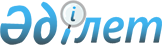 О признании утратившими силу некоторых постановлений акимата городаПостановление акимата города Талдыкорган Алматинской области от 27 июня 2016 года № 29-420      В соответствии со статьей 27 Закона Республики Казахстан от 06 апреля 2016 года "О правовых актах" акимат города ПОСТАНОВЛЯЕТ:

      Признать утратившими силу некоторые постановления акимата города Талдыкорган согласно приложению к настоящему постановлению.

 Перечень утративших силу некоторых постановлений акимата города Талдыкорган       1) от 26 января 2015 года № 2-33 "Об утверждении Положений государственных учреждений "Аппарат акима Еркинского сельского округа города Талдыкорган" и "Аппарат акима Отенайского сельского округа города Талдыкорган" (зарегистрированного в Реестре государственной регистрации нормативных правовых актов от 27 февраля 2015 года № 3084 и опубликованного в газете "Талдыкорган" от 06 марта 2015 года № 12);

      2) от 05 февраля 2015 года № 8-97 "Об утверждении Положения государственного учреждения "Отдел жилищно-коммунального хозяйства, пассажирского транспорта и автомобильных дорог города Талдыкорган" (зарегистрированного в Реестре государственной регистрации нормативных правовых актов от 20 февраля 2015 года № 3071 и опубликованного в газете "Талдыкорган" от 20 марта 2015 года № 14);

      3) от 08 мая 2015 года № 11-402 "Об утверждении Положения государственного учреждения "Отдел жилищной инспекции города Талдыкорган" (зарегистрированного в Реестре государственной регистрации нормативных правовых актов от 10 июня 2015 года № 3219 и опубликованного в газете "Талдыкорган" от 26 июня 2015 года № 28);

      4) от 19 мая 2015 года № 12-471 "Об утверждении Положения государственного учреждения "Аппарат акима города Талдыкорган" (зарегистрированного в Реестре государственной регистрации нормативных правовых актов от 26 июня 2015 года № 3248 и опубликованного в газете "Талдыкорган" от 03 июля 2015 года № 29);

      5) от 10 августа 2015 года № 18-777 "О внесении изменения в постановление акимата города Талдыкорган от 19 мая 2015 года № 12-471 "Об утверждении Положения государственного учреждения "Аппарат акима города Талдыкорган" (зарегистрированного в Реестре государственной регистрации нормативных правовых актов от 17 сентября 2015 года № 3430 и опубликованного в газете "Талдыкорган" от 24 сентября 2015 года № 41);

      6) от 20 ноября 2015 года № 33-1225 "Об утверждении Положения государственного учреждения "Отдел ветеринарии города Талдыкорган" (зарегистрированного в Реестре государственной регистрации нормативных правовых актов от 23 декабря 2015 года № 3633 и опубликованного в газете "Талдыкорган" от 30 декабря 2015 года № 54);

      7) от 30 ноября 2015 года № 34-1245 "Об утверждении Положения государственного учреждения "Отдел внутренней политики города Талдыкорган" (зарегистрированного в Реестре государственной регистрации нормативных правовых актов от 18 декабря 2015 года № 3627 и опубликованного в газете "Талдыкорган" от 22 декабря 2015 года № 53);

      8) от 30 ноября 2015 года № 34-1253 "Об утверждении Положения государственного учреждения "Отдел экономики и бюджетного планирования города Талдыкорган" (зарегистрированного в Реестре государственной регистрации нормативных правовых актов от 25 декабря 2015 года № 3637 и опубликованного в газете "Талдыкорган" от 30 декабря 2015 года № 54);

      9) от 30 ноября 2015 года № 34-1261 "Об утверждении Положения государственного учреждения "Отдел финансов города Талдыкорган" (зарегистрированного в Реестре государственной регистрации нормативных правовых актов от 22 декабря 2015 года № 3630 и опубликованного в газете "Талдыкорган" от 30 декабря 2015 года № 54);

      10) от 11 декабря 2015 года № 36-1282 "Об утверждении Положения государственного учреждения "Отдел культуры и развития языков города Талдыкорган" (зарегистрированного в Реестре государственной регистрации нормативных правовых актов от 30 декабря 2015 года № 3661 и опубликованного в газете "Талдыкорган" от 15 января 2016 года № 2);

      11) от 15 декабря 2015 года № 37-1292 "Об утверждении Положения государственного учреждения "Отдел физической культуры и спорта города Талдыкоргана" (зарегистрированного в Реестре государственной регистрации нормативных правовых актов от 30 декабря 2015 года № 3659 и опубликованного в газете "Талдыкорган" от 15 января 2016 года № 2);

      12) от 15 декабря 2015 года № 37-1302 "Об утверждении Положения государственного учреждения "Отдел занятости, социальных программ и регистрации актов гражданского состояния города Талдыкорган" (зарегистрированного в Реестре государственной регистрации нормативных правовых актов от 30 декабря 2015 года № 3660 и опубликованного в газете "Талдыкорган" от 15 января 2016 года № 2);

      13) от 22 декабря 2015 года № 38-1335 "Об утверждении Положения государственного учреждения "Отдел предпринимательства города Талдыкорган" (зарегистрированного в Реестре государственной регистрации нормативных правовых актов от 21 января 2016 года № 3680 и опубликованного в газете "Талдыкорган" от 05 февраля 2016 года № 5);

      14) от 29 декабря 2015 года № 39-1349 "Об утверждении Положения государственного учреждения "Отдел архитектуры и градостроительства города Талдыкоргана" (зарегистрированного в Реестре государственной регистрации нормативных правовых актов от 29 января 2016 года № 3685 и опубликованного в газете "Талдыкорган" от 12 февраля 2016 года № 6);

      15) от 05 января 2016 года № 1-3 "Об утверждении Положения государственного учреждения "Отдел образования города Талдыкорган" (зарегистрированного в Реестре государственной регистрации нормативных правовых актов от 03 февраля 2016 года № 3689 и опубликованного в газете "Талдыкорган" от 05 февраля 2016 года № 5);

      16) от 05 января 2016 года № 1-4 "Об утверждении Положения государственного учреждения "Отдел сельского хозяйства города Талдыкорган" (зарегистрированного в Реестре государственной регистрации нормативных правовых актов от 26 января 2016 года № 3684 и опубликованного в газете "Талдыкорган" от 05 февраля 2016 года № 5);

      17) от 05 января 2016 года № 1-9 "Об утверждении Положения государственного учреждения "Отдел строительства города Талдыкоргана" (зарегистрированного в Реестре государственной регистрации нормативных правовых актов от 09 февраля 2016 года № 3695 и опубликованного в газете "Талдыкорган" от 19 февраля 2016 года № 7);

      18) от 05 февраля 2016 года № 5-80 "О внесении изменения в постановление акимата города Талдыкорган от 8 мая 2015 года № 11-400 "Об утверждении Положения государственного учреждения "Отдел жилищной инспекции города Талдыкорган" (зарегистрированного в Реестре государственной регистрации нормативных правовых актов от 16 марта 2016 года № 3752 и опубликованного в газете "Талдыкорган" от 18 марта 2016 года № 11).


					© 2012. РГП на ПХВ «Институт законодательства и правовой информации Республики Казахстан» Министерства юстиции Республики Казахстан
				
      Аким города

Б. Карасаев
Приложение к постановлению акимата города Талдыкорган от "27" 06 2016 года № 29-420